December 17, 2023Welcome! We are so glad you joined us today. 		We pray that you will be blessed! Speaker: Pastor MongensMessage: More Like Jesus: Model Godly BEHAVIORText: Ephesians 4:31-5:2Ephesians 5:1 BECOME LIKE God, therefore, in everything you do, because you are his dear children. 2 Live a life filled with love, following the example of Christ. He loved us and offered himself as a sacrifice for us, a pleasing aroma to God.Announcements:NEXT Sunday (December 24) is our joint Christmas service beginning at 10 am. We will have music presentations, baby dedication and 6 adult baptisms. Please come on time to enjoy Christmas as a community;Financial deficit: Due to the increase in ministry expenses, the church's financial deficit as of the end of November is $75,000 (Arcadia: $35,000; GCDC: $40,000). Please remember the needs of God's family in prayer and financial support.Our annual Thanksgiving offering continues through the end of the year. We thank everyone for helping our church with your special offering. You can also designate “building mortgage” to help pay off the remaining church mortgage;Adult Sunday school will take a break until January;Our prayer meeting is on Zoom! Please join Wednesdays (8-9:30 pm) to pray for the world, our missionaries, our country and our needs: Meeting ID: 865 2394 9892	Passcode: PRAY Please pray for: Shirley, Lilibeth’s father in the hospital, Joy’s brother, Alberto’s surgery 12/27, baptism class.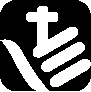 First Evangelical Church AssociationA joint & integrative ministry of spirituality, missions, social concern and Church Planting  FECA Theme for 2023: “Rekindling the Passion for OutreachDecember 17, 2023   FECA General Relief FundIn times of need, unity is our greatest strength. FECA is launching a vital fundraising campaign to bolster our General Relief Fund, ensuring we can continue supporting those facing hardship. FECA has received requests for help from our ministry partner, Missions Himalaya in India. In October, heavy rains burst its banks, causing major flooding that affected the lives of 22,000 people in Sikkim and North Bengal. Missions Himalaya has many programs in that area and has concrete plans to conduct relief work in the next few months. They will provide basic needs and supplies to support the rebuilding of the affected area.Your generosity has always been the driving force behind our ability to make a positive impact. With your help, we can reach even more individuals and communities in need. Whether disaster relief, medical assistance, or addressing other urgent needs, every contribution makes a significant difference.Here's how you can contribute:Donate Online: Visit our website, https://www.feca.org/donation, to donate online.Write Check: Make checks payable to FECA. Memo line: “General Relief Fund.” You may put your check in your church’s offering box or mail to FECA office at 2617 W. Beverly Blvd.  Montebello, CA 90640Your support means the world to us and, more importantly, those we serve. Together, let's make a lasting impact on the lives of individuals and communities in need.Thank you for being a beacon of hope.WILL Music Ministry’s Malaysia and Taiwan Short-term MissionThey will travel to Malaysia to conduct sermon concerts in drug rehabilitation centers, orphanages, and churches from 12/21 - 12/28 and will perform music sermons in Taiwan for churches, juvenile reformatories, and Taoyuan, Taichung, and Kaohsiung prisons from 12/28 - 1/6. Please pray for WILL Music Ministry’s short-term mission. May God be greatly glorified! Pray also for God’s protection against all sickness and spiritual attacks on the team members.FECA Office Will Be Closed FECA Office will be closed on Monday & Tuesday (12/25 & 12/26) to celebrate Christmas.Last Sunday's Worship In-Person Attendance and OfferingLast Sunday's Worship In-Person Attendance and OfferingLast Sunday's Worship In-Person Attendance and OfferingLast Sunday's Worship In-Person Attendance and OfferingLast Sunday's Worship In-Person Attendance and OfferingLast Sunday's Worship In-Person Attendance and OfferingLast Sunday's Worship In-Person Attendance and OfferingLast Sunday's Worship In-Person Attendance and OfferingLast Sunday's Worship In-Person Attendance and OfferingLast Sunday's Worship In-Person Attendance and OfferingLast Sunday's Worship In-Person Attendance and OfferingLast Sunday's Worship In-Person Attendance and OfferingGlendaleSGVSGVSGVDiamond BarDiamond BarACCACCArcadiaArcadiaArcadiaGlendaleSGVHOAHOADiamond BarDiamond BarACCACCArcadiaArcadiaGCDCMandarin9923678789797----353518Cantonese2395----9191----118118--English12381--------99994848--Youthw/Engw/Eng12121515----2121--                                                                                                                                       Total: 1,289                                                                                                                                       Total: 1,289                                                                                                                                       Total: 1,289                                                                                                                                       Total: 1,289                                                                                                                                       Total: 1,289                                                                                                                                       Total: 1,289                                                                                                                                       Total: 1,289                                                                                                                                       Total: 1,289                                                                                                                                       Total: 1,289                                                                                                                                       Total: 1,289                                                                                                                                       Total: 1,289                                                                                                                                       Total: 1,289GlendaleSGVGlendaleSGVSGVSGVDiamond BarDiamond BarACCACCArcadiaArcadiaGeneral FundGeneral Fund35,113.3635,113.3621,964.0021,964.0013,081.8513,081.8518,434.7518,434.7521,677.4721,677.47FECA Mission FundFECA Mission Fund790.00790.00400.00400.002,100.002,100.00-- -- 6,050.006,050.00ThanksgivingThanksgiving -- --1,040.001,040.0010.0010.00 -- --16,434.2616,434.26OthersOthers755.00755.0025,084.0025,084.00100.00100.00112.55112.558,080.608,080.6011/23 Sur./Def.11/23 Sur./Def.12,966 12,966 76,030 76,030 16,964 16,964 9,083 9,083 (14,417)(14,417)01-11/23 Sur./Def.01-11/23 Sur./Def.5,854 5,854 39,232 39,232 (63,611)(63,611)97,034 97,034 (75,294)(75,294)